Ո Ր Ո Շ ՈՒ Մ
05 հունիսի 2023 թվականի   N 829 ՀՀ ՎԱՆԱՁՈՐ ՀԱՄԱՅՆՔԻ ՂԵԿԱՎԱՐԻ 2023 ԹՎԱԿԱՆԻ ՄԱՅԻՍԻ 25-Ի ԹԻՎ 805 ՈՐՈՇՈՒՄՆ ՈՒԺԸ ԿՈՐՑՐԱԾ ՃԱՆԱՉԵԼՈՒ ՄԱՍԻՆ Հիմք ընդունելով Կարինե Դավիթի Մատինյանի և Միքայել Գրիշայի Միտիչյանի դիմումը Վանաձոր համայնքի ղեկավարի 2023թ. մայիսի 23-ի թիվ 805 որոշման մեջ փոփոխություններ կատարելու մասին, ղեկավարվելով  «Նորմատիվ իրավական ակտերի մասին» ՀՀ օրենքի 37-րդ հոդվածով`որոշում եմ.Ուժը կորցրած ճանաչել Վանաձոր համայնքի ղեկավարի 2023 թվականի մայիսի 25-ի «Անչափահասներ Աննա Միքայելի Միտիչյանին, Համլետ Միքայել Միտիչյանին, Սիոնա Միքայել Մատինյանին և Ռոբերտ Միքայել Միտիչյանին պատկանող գույքը գրավ դնելու մասին» թիվ 805 որոշումը:ՀԱՄԱՅՆՔԻ ՂԵԿԱՎԱՐԻՊԱՇՏՈՆԱԿԱՏԱՐ`     ԱՐԿԱԴԻ ՓԵԼԵՇՅԱՆՃիշտ է՝ԱՇԽԱՏԱԿԱԶՄԻ  ՔԱՐՏՈՒՂԱՐԻ 
ԺԱՄԱՆԱԿԱՎՈՐ ՊԱՇՏՈՆԱԿԱՏԱՐ					Հ.ՎԻՐԱԲՅԱՆ
ՀԱՅԱՍՏԱՆԻ ՀԱՆՐԱՊԵՏՈՒԹՅԱՆ ՎԱՆԱՁՈՐ ՀԱՄԱՅՆՔԻ ՂԵԿԱՎԱՐ
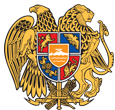 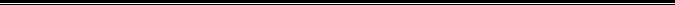 Հայաստանի Հանրապետության Լոռու մարզի Վանաձոր համայնք
Ք. Վանաձոր, Տիգրան Մեծի 22, Ֆաքս 0322 22250, Հեռ. 060 650044, 060 650040 vanadzor.lori@mta.gov.am, info@vanadzor.am